Kayıt Dondurma Dilekçesi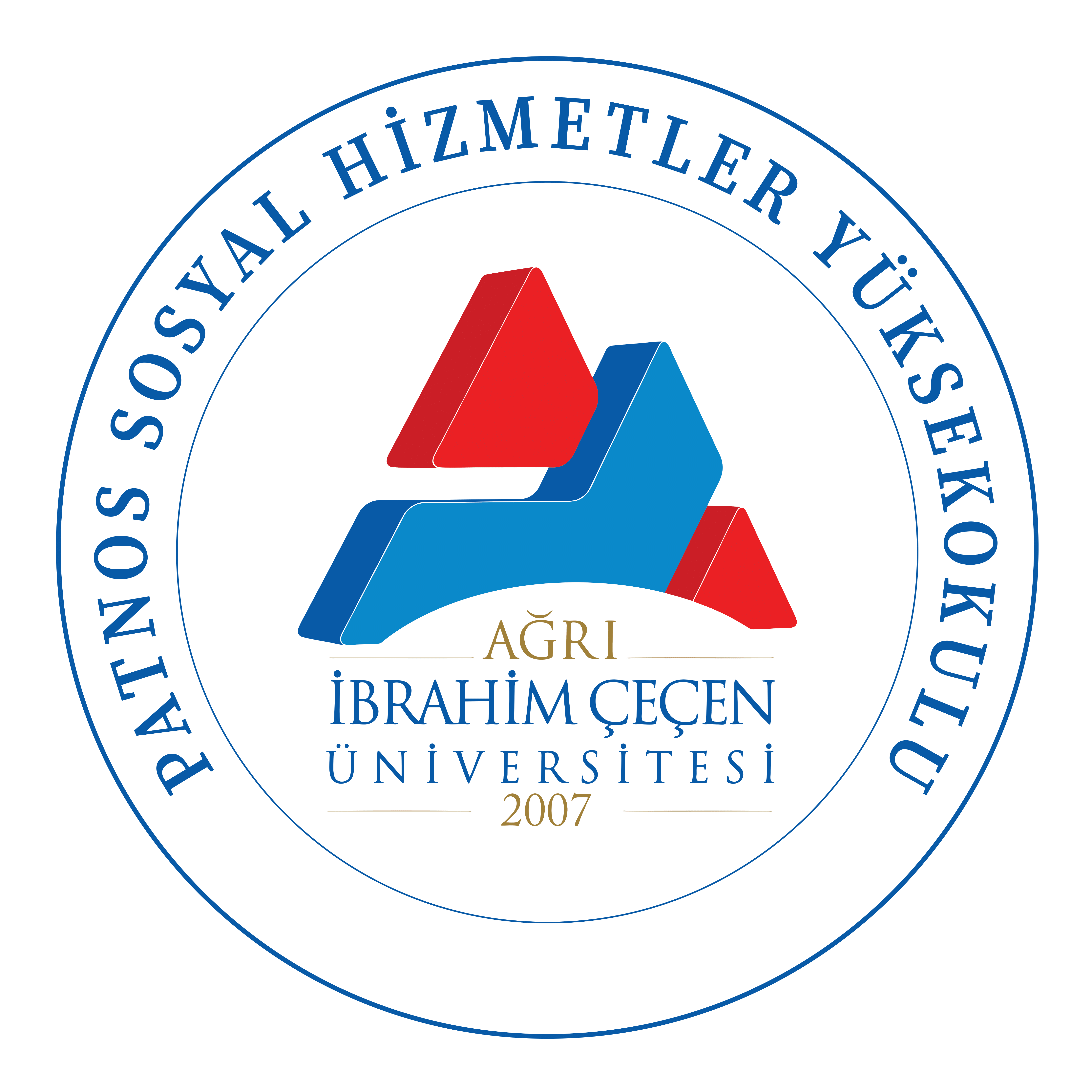 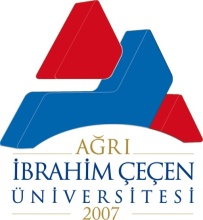 PATNOS SOSYAL HİZMETLER YÜKSEKOKULU MÜDÜRLÜĞÜNEYüksekokulunuz …………………………………….Bölümü…….…………….…Ana Bilim Dalı………..……………… numaralı……. sınıf öğrencisiyim. ..20…/20…..Eğitim-Öğretim yılından itibaren yukarıda belirttiğim mazeret sebebi ile  Güz/Bahar  (1)/(2)……dönem kaydımı dondurmak istiyorum.    Gereğini arz ederim.                                                                                                         …./…../20…..                                                                                                         Adı-Soyadı/İmzaİletişim:Tel:Ek:ÖĞRENCİNİN BİLGİLERİÖĞRENCİNİN BİLGİLERİVatandaşlık No:Bölümü:Öğrenci No      :          Ana Bilim Dalı:Adı                   :Kayıt Dondurma Sebebi:Soyadı              :Kayıt Dondurma Sebebi: